清 远 市 卫 生 健 康 局清远市财政局   清卫函〔2021〕82号清远市卫生健康局 清远市财政局关于印发《清远市出生缺陷综合防控项目实施方案（2021-2023年）》的通知各县（市、区）卫生健康局、财政局：为贯彻落实《全国出生缺陷综合防治方案》（国卫办妇幼发〔2018〕19号）、《健康广东行动（2019-2030年）》和《广东省出生缺陷综合防控项目管理方案（2021-2023年）》精神，结合我市工作实际，进一步加强我市出生缺陷综合防控，预防和减少出生缺陷，提高出生人口素质，现将《清远市出生缺陷综合防控项目实施方案（2021-2023年）》印发给你们，请认真组织实施。执行中遇有问题，请径向市卫生健康局、市财政局反映。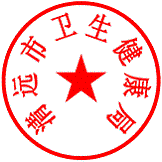 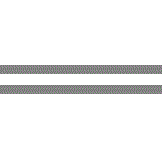 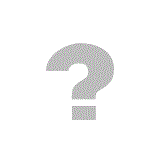      清远市卫生健康局             清远市财政局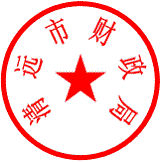                              2021年4月26日清远市出生缺陷综合防控项目实施方案（2021-2023年）根据省卫健委、省财政厅印发《广东省出生缺陷综合防控项目管理方案（2021-2023年）》(粤卫妇幼函〔2020〕12号）文件要求，为更好地开展项目工作，落实项目要求，结合我市实际，特制定本实施方案。一、项目目标（一）总体目标。到2023年，构建覆盖城乡居民，涵盖婚前、孕前、孕期、新生儿、儿童期各阶段的三级出生缺陷防治体系，为群众提供公平可及、优质高效的出生缺陷综合防治服务，预防和减少出生缺陷，提高出生人口素质和儿童健康水平。（二）年度目标。完成省下达的分年度产前筛查干预及新生儿疾病筛查工作任务。出生缺陷防治知识知晓率达到80%；夫妇产前地贫初筛（血常规）率达到95%，孕产妇产前胎儿染色体异常筛查率和结构畸形筛查率达到80%，新生儿遗传代谢性疾病筛查率达到98%，新生儿听力筛查率达到90%。先天性心脏病、唐氏综合征、耳聋、神经管缺陷、地中海贫血等严重出生缺陷得到有效控制。二、项目人群（一）产前筛查干预：广东省户籍孕妇（含配偶为广东省户籍）或持有效《广东省居住证》的流动人口孕妇。（二）新生儿疾病筛查：以上孕妇所娩新生儿。三、服务原则    （一）免费筛查。符合条件者（孕妇及新生儿）可免费接受一次产前筛查或新生儿疾病筛查。产前诊断项目给予定额补助，不足部分由患者个人自愿承担。    （二）知情自愿。服务机构认真做好宣传引导，各筛查与诊断项目由群众自愿参与、知情选择。    （三）全面覆盖。清远市辖区内所有助产机构必须承担必要的出生缺陷综合防控项目工作并按要求完成数据录入（其中所有助产机构必须承担项目采血机构职能，并按服务能力承担其余项目任务）确保群众便捷按需享受出生缺陷综合防控项目服务。四、服务机构各地要严格按照三级出生缺陷综合干预中心建设标准建立以妇幼健康服务体系服务机构为主体，以基层医疗卫生机构为基础，以综合性医院为补充，覆盖城乡，涵盖孕前、孕期、新生儿各阶段的三级出生缺陷综合防控服务体系，做好婚前检查、孕前优生检查、产前筛查与诊断、新生儿疾病筛查等出生缺陷三级预防工作。    （一）服务机构定点备案。根据《国家卫生健康委关于印发开展产前筛查技术医疗机构基本标准和开展产前诊断技术医疗机构基本标准的通知》（国卫妇幼函〔2019〕297号）及《广东省出生缺陷综合防控项目管理方案（2021-2023年）》（粤卫妇幼函〔2020〕12号）通知要求，我市出生缺陷综合防控项目服务机构采取机构申报、县级审批、市级复核备案的方式确定（2021-2023年清远市出生缺陷综合防控项目定点服务机构详见附件2）。（二）定点服务机构责任落实。各地要落实属地管理职责，严格定点服务。定点服务机构要切实落实首诊负责制，对筛查阳性病例，超出首诊机构服务能力的，原则上应逐级转诊上送至上一级定点服务机构，要求跟踪随访到位，形成闭环管理。新生儿遗传代谢病初筛及先天性甲状腺功能减低症、苯丙酮尿症、先天性肾上腺皮质增生症的复筛及阳性病人治疗和随访工作由市级新生儿疾病筛查中心承担；各县（市、区）出生缺陷干预中心负责本辖区的G6PD初筛阳性者复筛及健康宣教工作。各机构不得将产前筛查、产前诊断、新生儿遗传代谢病筛查标本私自送定点服务机构以外的第三方机构进行检测，对不按要求送检标本的机构，视情况给予通报批评直至取消母婴保健技术服务执业许可。五、经费安排与管理（一）供方补助：省级财政补助经费划拨到市、县两级出生缺陷防治干预中心。标准为：市级12万、县级9万，主要用于辖区内业务骨干培训、督导评估、质量控制、信息管理、宣传教育和管理交流。（二）需方补助：根据服务对象或其配偶户籍地（持《广东省居住证》者按照居住地）划分隶属县（市、区），需方补助经费暂按省级方案补助标准（见附件3）落实。（三）经费管理。省、市、县三级项目补助经费全部划拨至县级出生缺陷防治干预中心，各级定点服务机构提供项目服务所需补助经费按所服务孕妇或其配偶户籍所在地（居住地）归口所辖县级出生缺陷防治干预中心。辖区内各级定点服务机构要按省方案的需方补助内容及标准为符合条件的服务对象提供项目服务，实施就地、按例、据实减免，并在省妇幼健康信息平台做好补助登记。市属各定点服务机构每季度依据平台上登记的服务数量，与各县级出生缺陷防治干预中心进行结算。县级干预中心按本辖区新生儿代谢病筛查数量直接与清远市新生儿疾病筛查中心结算实验费用、与各新筛采血点结算采血费用。项目经费专账管理，不得随意挪用，项目服务经费必须按服务数量划拨结算，不得通过预拨的形式直接将经费划拨至定点服务机构。（四）需方补助内容。1、符合条件的孕妇可获得地中海贫血及其他严重致死致残单基因遗传病，唐氏综合征及其他严重致死致残染色体异常，无脑儿、脑膨出、开放性脊柱裂、胸腹壁缺损内脏外翻、单腔心、致死性软骨发育不良等严重致死致残性结构畸形的免费产前筛查与定额补助产前诊断。（1）产前筛查。①一次地中海贫血血红蛋白电泳复筛及基因检测（夫妇双方）；②一次孕早期（11-13+6周）或孕中期（15-20+6周）血清学唐氏综合征筛查；③一次孕早期（11-13+6周）严重致死致残性结构畸形超声筛查（含NT）；④一次孕中期（18-24周）严重致死致残性结构畸形超声筛查（II级产前超声检查）；⑤一次定额补助的外周血游离DNA产前筛查（唐筛为临界风险孕妇）；（2）产前诊断。①项目定额补助产前诊断（介入性）适用范围。高龄、孕早期NT筛查≧3.0mm、唐氏筛查高风险、超声结构异常需行产前诊断者（包括脑积水（侧脑室增宽≥15mm）；肾积水（肾盂前后径测量中孕期＞10mm，晚孕期≥15mm；除外超声软指标异常）、同型地贫、致死致残性单基因病、曾分娩过染色体异常患儿、染色体异常（夫妻双方之一，除外染色体平衡异位、臂间倒位）。②项目定额补助Ⅲ超声诊断适用范围为：六大致死性畸形、肢体缺如（含部分缺如）。③定额补助胎儿心脏超声检查适用范围为：胎儿心胎结构畸形（“危重先心”：根据《中国心脏出生缺陷围产期诊断和临床评估处置专家共识》中胎儿心脏出生缺陷临床预后评分为Ⅲ-Ⅳ级为危重先天性心脏病，即新生儿期间需要内外科干预或需要急诊手术的先天性心脏病，代表病种有：室间隔缺损/主动脉弓缩窄，肺动脉闭锁/室间隔缺损伴左右肺动脉发育不良，重度肺动脉狭窄，完全性大动脉转位/室间隔缺损（非限制性）、完全性肺动脉异位连接；主动脉弓中断、完全性大动脉转位/室间隔完整、肺动脉闭锁/室间隔完整、左心发育不良综合征、发生肺静脉梗阻的完全性肺静脉异位引流等。）2、符合条件的新生儿可获得新生儿遗传代谢病、新生儿听力、早产儿视网膜病变免费筛查与复筛。补助12个检查项目，具体包括：①一次先天性甲状腺功能减低症初筛和初筛阳性者复筛；②一次苯丙酮尿症初筛和初筛阳性者复筛；③一次G6PD缺乏症初筛和初筛阳性者复筛；④一次先天性肾上腺皮质增生症初筛和初筛阳性者复筛；⑤一次听力筛查初筛和初筛阳性者复筛；⑥一次早产儿视网膜病变初筛和初筛阳性者复筛；六、信息管理各级定点服务机构严格按省方案及项目工作流程开展项目工作（见附件），所有孕妇均应在广东省妇幼信息平台上建档，完善相关服务信息，享受了补助的人群要及时进行补助登记。所有定点服务机构均应做好相关服务信息的登记录入及上报。各级出生缺陷综合干预中心于每季度第一个月15号前上报上一季度的项目报表（见附件4）报送至清远市出生缺陷综合干预中心。七、保障措施（一）加强组织领导。为推进出生缺陷综合防控项目的实施，成立市免费出生缺陷筛查民生实事领导小组（附件1），负责项目重大决策、组织协调和监督管理等。各地卫生行政部门要高度重视，成立相应工作小组，积极推动出生缺陷防治工作纳入当地年度工作规划，纳入卫生健康工作重要内容，落实地方支出责任，明确工作目标，确保项目有力有序推进。（二）规范业务管理。1、清远市出生缺陷综合干预中心（设在清远市妇幼保健院）按省方案要求负责做好全市出生缺陷项目的组织实施及项目日常管理协调工作，包括项目培训、指导、经费管理、数据报送等，切实保障项目顺利实施。同时做好产前筛查、产前诊断、新生儿疾病筛查等项目定点服务工作。2、各县级出生缺陷综合干预中心按照上级工作要求组织实施辖区出生缺陷防控工作，包括人员培训、经费管理、数据报送等，同时做好产前筛查、新生儿疾病筛查的定点服务及阳性病例的随访、转诊和干预服务。3、市、县两级级出生缺陷综合干预中心负责每年开展1次逐级培训，对辖区出生缺陷综合防控工作人员进行《广东省出生缺陷综合防控项目管理方案（2021-2023年）》中项目管理要求、清远市出生缺陷综合防控项目工作流程、出生缺陷防控相关疾病诊疗规范等内容培训；针对薄弱环节开展不定期培训。对本地区定点服务机构每年进行2次出生缺陷防控项目督导及质控。（三）加强项目宣传。各地要通过线上线下结合等多种形式，加大对出生缺陷防控的重要意义和积极成效的宣传力度，大力宣传为群众提供出生缺陷筛查方面的好经验、好做法，提高群众的主动参与率。本方案自2021年1月1日起执行。